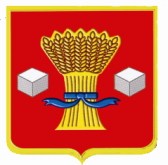 АдминистрацияСветлоярского муниципального района Волгоградской областиПОСТАНОВЛЕНИЕот 01.04.2022                     № 566В соответствии со статьей 142.4 Бюджетного кодекса Российской Федерации, Федеральным законом от 06.10.2003 № 131-ФЗ «Об общих принципах организации местного самоуправления в Российской Федерации», решением Светлоярской районной Думы Волгоградской области от 30.03.2022 № 39/158 «О внесении изменений в решение Светлоярской районной Думы от 07.02.2022 № 37/152 «Об утверждении Порядка предоставления иного межбюджетного трансферта бюджетам сельских поселений Светлоярского муниципального района Волгоградской области на поддержку мер по обеспечению сбалансированности местных бюджетов, источником финансового обеспечения которого является субсидия на обеспечение сбалансированности местных бюджетов, предоставленная бюджету Светлоярского муниципального района Волгоградской области из бюджета Волгоградской области», руководствуясь Уставом Светлоярского муниципального района Волгоградской области,п о с т а н о в л я ю:	1. Утвердить Методику распределения иных межбюджетных трансфертов, предоставляемых из бюджета Светлоярского муниципального района Волгоградской области бюджетам поселений Светлоярского муниципального района Волгоградской области на содержание объектов благоустройства (прилагается).2. Утвердить распределение иных межбюджетных трансфертов, предоставляемых из бюджета Светлоярского муниципального района Волгоградской области бюджетам поселений Светлоярского муниципального района Волгоградской области на содержание объектов благоустройства, на 2022 год (прилагается).	3. Настоящее постановление вступает в силу с момента подписания.           4. Отделу по муниципальной службе, общим и кадровым вопросам администрации Светлоярского муниципального района (Иванова Н.В.) разместить настоящее постановление на официальном сайте Светлоярского муниципального района Волгоградской области.5. Консультанту отдела бюджетно-финансовой политики администрации Светлоярского муниципального района (Коптева Е.Н.) разместить настоящее постановление на финансовом портале Светлоярского муниципального района Волгоградской области.           6. Контроль исполнения настоящего постановления возложить на заместителя главы Светлоярского муниципального района Волгоградской области Подхватилину О.И.Глава муниципального района                                                           Т.В. РаспутинаМетодика распределения иных межбюджетных трансфертов, предоставляемых из      бюджета Светлоярского муниципального района Волгоградской области      бюджетам поселений Светлоярского муниципального района Волгоградской области на содержание объектов благоустройства1. Настоящая методика разработана в соответствии с Бюджетным кодексом Российской Федерации, Федеральным законом от 06.10.2003 № 131-ФЗ «Об общих принципах организации местного самоуправления в Российской Федерации», Порядком предоставления из бюджета Светлоярского муниципального района Волгоградской области бюджетам поселений Светлоярского муниципального района Волгоградской области иных межбюджетных трансфертов на содержание объектов благоустройства, утвержденным решением Светлоярской районной Думы Волгоградской области от 30.03.2022 № 39/158 (далее – Порядок).2. Общая сумма иных межбюджетных трансфертов, предоставляемых из бюджета Светлоярского муниципального района Волгоградской области бюджетам поселений Светлоярского муниципального района Волгоградской области на содержание объектов благоустройства (далее – иной межбюджетный трансферт) распределяется по следующей формуле:ИМТ = ∑ ИМТi, где: ИMT – общий объем иных межбюджетных трансфертов, предназначенных к распределению.ИMTi – размер иного межбюджетного трансферта, предоставляемого бюджету i-го поселения Светлоярского муниципального района Волгоградской области, имеющего право на получение иного межбюджетного трансферта в соответствии с пунктом 1.4 Порядка (далее - поселение), который определяется по формуле:ИMTi  = Сo х 0,05 + Vi, где:Сo – размер субсидии, направленный из бюджета Волгоградской области (далее - областной бюджет) в период с 2014 по 2020 гг. включительно на создание объектов благоустройства i-го поселения  в соответствии с правовыми актами Волгоградской области, указанными в приложении к Правилам предоставления и распределения субсидий из областного бюджета бюджетам муниципальных образований Волгоградской области на содержание объектов благоустройства, утвержденным Постановлением Администрации Волгоградской области от 29.12.2021 № 779-п «О внесении изменений в постановление Администрации Волгоградской области от 31 августа 2017 г. № 472-п «Об утверждении государственной программы Волгоградской области «Формирование современной городской среды Волгоградской области» (далее – Правила предоставления и распределения субсидий из областного бюджета);0,05 - коэффициент, определяющий объем средств, предоставляемый из областного бюджета в целях финансового обеспечения расходных обязательств i-го поселения, связанных с реализацией мероприятий по содержанию объектов благоустройства, установленный в соответствии с Правилами предоставления и распределения субсидий из областного бюджета;Vi -  собственные средства бюджета i-го поселения, направленные в текущем финансовом году на софинансирование расходных обязательств i-го поселения, связанных с реализацией мероприятий по содержанию объектов благоустройства, предоставляемые из бюджета i-го поселения в бюджет Светлоярского муниципального района Волгоградской области.Распределение иных межбюджетных трансфертов, предоставляемых из бюджета Светлоярского муниципального района Волгоградской области бюджетам поселений Светлоярского муниципального района Волгоградской области на содержание объектов благоустройства, на 2022 годУправляющий делами                                                                        Л.Н. ШершневаОб утверждении Методики распределения иных межбюджетных трансфертов, предоставляемых из бюджета Светлоярского муниципального района Волгоградской области бюджетам поселений Светлоярского муниципального района Волгоградской области на содержание объектов благоустройстваУТВЕРЖДЕНА постановлением администрации Светлоярского муниципального района Волгоградской области от 01.04.2022 № 566Управляющий деламиЛ.Н. ШершневаУТВЕРЖДЕНОпостановлением администрации Светлоярского  муниципального района Волгоградской областиот 01.04.2022 № 566№ п/пНаименование сельского поселенияРазмер иного межбюджетного трансферта (руб.)1231.2.3.4.5.6.7.8.9.10.Большечапурниковское сельское поселениеДубовоовражное сельское поселениеКировское сельское поселениеНаримановское сельское поселениеПриволжское сельское поселениеПривольненское сельское поселениеРайгородское сельское поселениеЦацинское сельское поселениеЧервленовское сельское поселениеСветлоярское городское поселение166 667,00166 667,00166 667,00193 890,00166 667,00232 778,00166 667,00166 667,00235 220,00          3 255 555,00Всего:4 917 445,00